Консультация для воспитателейИгры с цветными модулями по формированию элементарных математических представлений у дошкольниковВ современных условиях быстро меняющейся жизни от ребенка требуется не только владение знаниями, но и, в первую очередь, умение добывать эти знания самому и оперировать ими. Одна из главных задач современной педагогики – это поиск возможностей использования скрытых резервов умственной деятельности детей, поиск путей эффективного обучения. Одним из таких путей развивающих детское познание является моделирование.Актуальность использования наглядного моделирования в работе с детьми состоит в том, что:- наглядное моделирование вызывает у детей интерес;-облегчает и ускоряет процесс запоминания и усвоения материала, формирует приемы работы с памятью;Моделирование — наглядно-практический метод обучения. Заключается он в том, что мышление ребенка развивают с помощью специальных схем, моделей, которые в наглядной и доступной для него форме воспроизводят скрытые свойства и связи того или иного объекта. Одним из видов моделей являются перфокарты.Перфокарта – это индивидуальная карточка с заданием, сделанная из бумаги или картона. Внутри перфокарты вставляется чистый лист бумаги для выполнения этого задания. Преимущество перфокарт перед простой карточкой-заданием – многократное использование. Стоит только поменять лист бумаги, и задание может выполнять уже другой ребенок. А если перфокарту заламинировать, то она будет служить долгие годы.Перфокарта «Геометрические фигуры»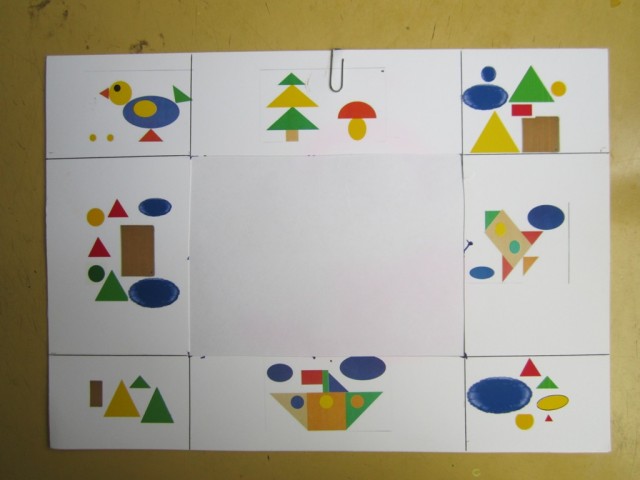  Возраст детей: 4 -5 летПерфокарта представляет лист бумаги формата А4, по краям которого изображены картинки предметов, составленных из геометрических фигур и геометрические фигуры. Под перфокарту подкладывается чистый лист бумаги. Чтобы лист не двигался, он закрепляется с помощью скрепки. Задача: Закрепить умения детей различать геометрические формы (круг, квадрат, треугольник, овал, прямоугольник). Задание: Соедини предмет с теми фигурами, из которых он составлен.При выполнении задания дети проводят линии от геометрических фигур к предметам, из которых они составлены.Перфокарта «Времена года»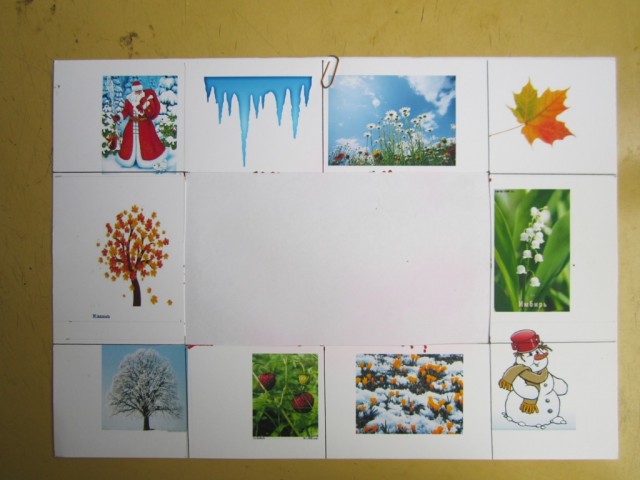  Возраст детей: 4 – 5 лет Данная перфокарта тоже представляет лист бумаги формата А4, по краям которого нарисованы картинки, отражающие сезонные явления разных времен года (зима, лето, осень, весна). Под перфокарту подкладывается чистый лист бумаги.Задача: Развивать у детей интерес к наиболее ярко выраженным сезонным явлениям. Задание: «Соедини фломастером красного цвета картинки, которые относятся к лету», «Соедини фломастером синего цвета картинки, которые относятся к зиме» и. т.д. Возраст детей: 5 – 7 летДанная перфокарта представляет собой карточку, разделенную на три полоски. Перфокарта вставлена в файл.Слева — иллюстрация задачи, посередине — полоска для записи, справа — правильный ответ, который скрыт полоской бумаги.Дети рассматривают задание, нарисованное слева карточки и посередине напротив правильного ответа ставят знак (+). Затем отодвигают полоску бумаги, под которой скрыт правильный ответ. Задача: Закрепить порядок следования времен года. Задание: Рассмотри ряды цветных кружков в левой части карточки, поставь напротив выбранного ряда во второй части условное обозначение (знак «+»), а затем подними полоску и проверь, правильно ли ты выполнил задание.Перфокарта «Неделька»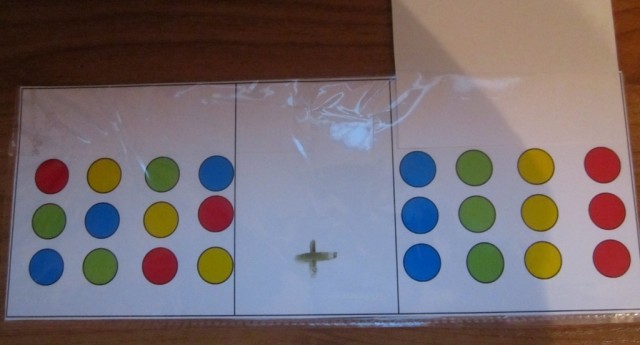  Возраст детей: 5 – 7 лет. В этой перфокарте полоски с заданиями расположены горизонтально.Вверху — иллюстрация задачи, посередине — полоска для записи, внизу — правильный ответ, который скрыт полоской бумаги 	Задачи: Закрепить последовательность дней в неделе.Задание: Рассмотри ряды кружков в верхней части карточки, расставь на полоске в средней части карточки цифры от 1 до 7, указывающие порядок следования дней недели, а затем, убрав полоску бумаги в нижней части карточки проверь правильность выполненного задания.Проверка:-самостоятельно; -парами – дети проверяют задания друг другу; -фронтально – педагог вывешивает правильно выполненную перфокарту на доску, дети проверяют на месте.Перфокарта «Цифровой ряд»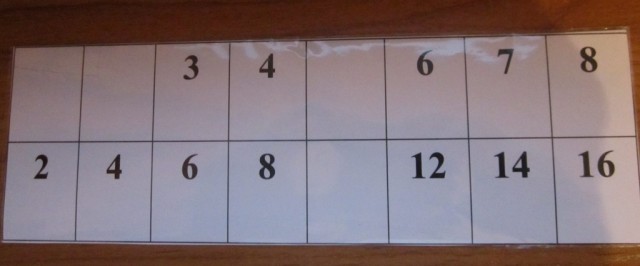  Возраст детей: 5 – 7 летПерфокарта представляет собой ламинированная таблица, на которой ребенок пишет маркером или фломастером. Задача: Закрепить порядок расположения цифр Задание: Запишите в пустые клетки нужные цифры. Записи после проверки стираются. Такую перфокарту можно использовать много раз.Перфокарта «Числовые домики»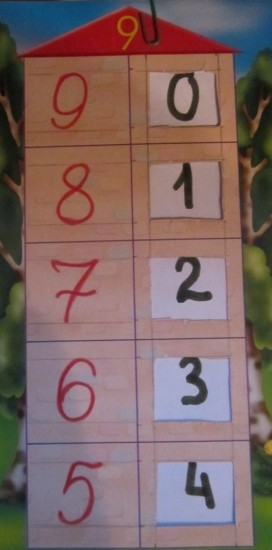  Возраст детей: 6 – 7 летПерфокарта имеет вид домика. На крыше домика пишется число первого десятка. Под перфокарту подкладывается лист бумаги, на котором в прорезях окошек дети записывают цифры, соответствующие составу заданного числа.Задача: Закрепить состав чисел из двух меньших, складывать и вычитать числа.Задание: В домике живет число 9. В пустые клеточки впиши цифры, чтобы при сложении получилось число 9. При работе с данными перфокартами можно использовать разные варианты: 1.Чистый лист подкладывается под «перфокарту», а ребенок вписывает ответ.2.Педагог заранее подкладывает под «перфокарту» лист бумаги с неправильно выполненным заданием, а ребёнок ищет ошибки.Методические рекомендации 	Перфокарты предназначены для детей среднего и старшего дошкольного возраста и могут быть использованы: -воспитателями ДОУ в рамках непосредственной образовательной деятельности на подгрупповых и индивидуальных занятиях, -в рамках образовательной деятельности в режимных моментах, -воспитателями и родителями дошкольников самостоятельной деятельности в детском саду и дома. Использование перфокарт удобно для закрепления пройденного материала. Очень эффективны перфокарты для проверки знаний детей при диагностировании, так как позволяют оперативно проверять и отслеживать качество усвоения материала.Руководство деятельностью детей: 	Необходимо заинтересовывать детей предстоящей деятельностью, создать элементарную проблемно – поисковую ситуацию, объяснить правила игры, познакомить с общими способами действий, стимулировать проявления самостоятельности, поощрять стремление детей достичь результата.Индивидуальные задания, которые заключены в перфокартах, направлены на развитие творческих способностей, логического мышления, умения рассуждать. Они позволяют формировать важные качества личности – самостоятельность, наблюдательность, сообразительность.
 Данные дидактические пособия учитывают современные педагогические технологии, способствуют активизации деятельности дошкольников, индивидуализации обучения и воспитания.